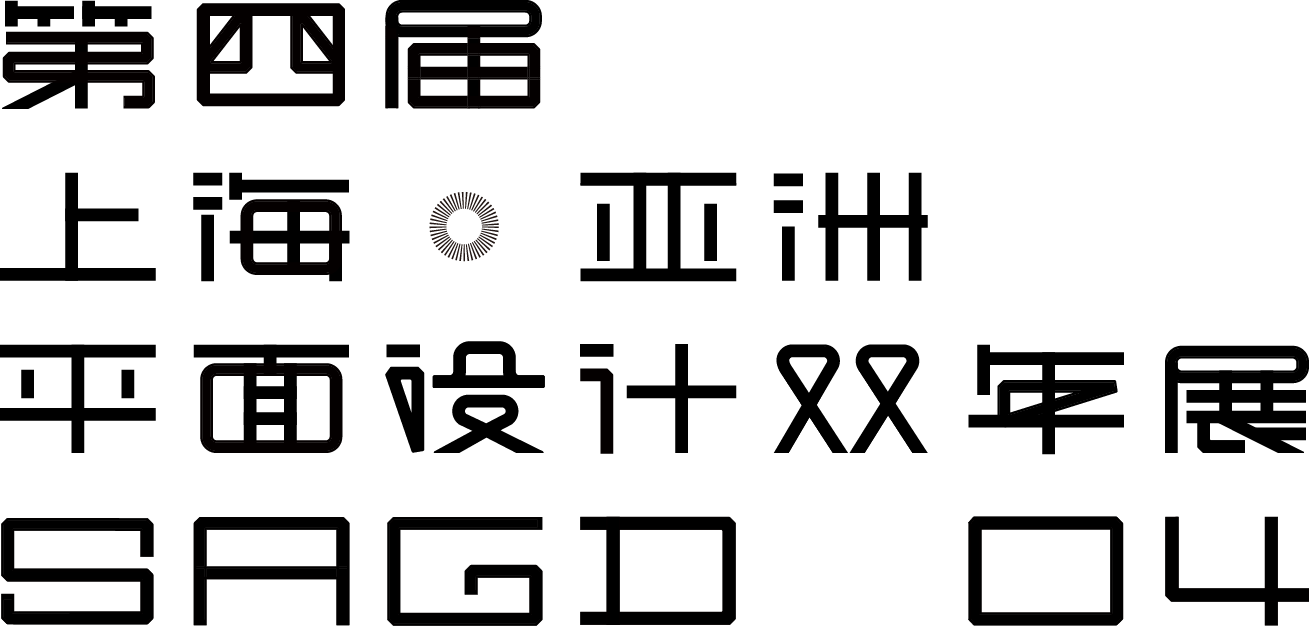 亚洲平面设计双年展报名表THE APPLICATION FORM2017第四届上海•亚洲平面设计双年展组委会The 4th Shanghai Biennial of Asia Graphic Design 2017 committeehttp://www.sagdshanghai.org/姓名Name国籍Nationarity作品名The name of work创作年月The year of creation作品尺寸The size of work联系地址The contact address联系电话The contact phone number邮箱地址The address of email创作理念The idea of the creation